BỘ GIÁO DỤC VÀ ĐÀO TẠOTRƯỜNG ĐẠI HỌC KINH TẾ - TÀI CHÍNH TP. HCM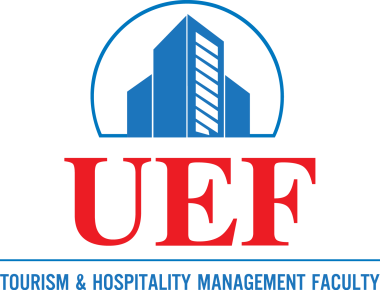 BÀI THU HOẠCHMôn học: SEMINAR LỮ HÀNH Tuyến: Tiền Giang - Cần Thơ (ngày 03/5 - 04/5/2019)Giảng viên hướng dẫn: ...............................------------------------------Họ tên sinh viên: ................................Mã số sinh viên: ................................ Lớp: ..................................Thành phố Hồ Chí Minh, tháng 5 năm 2019